Azure Naming Quick ReferenceUse this quick reference guide in conjunction with the SSC Naming and Tagging Standard for Azure detailed design specification. Compliance is mandatory for resources deployed into the SSC PBMM Virtual Data Centre in Azure. Unclassified workloads should follow the same standard. NOTE: Specific resource types have character restrictions enforced by Azure, this cheat sheet provides quick reference lookup tables for common resources. The authoritative source for naming rules is in Section 3.3, Object Tables of the detailed design specification (DDS).IaaS/PaaS Naming Rules:Reserved characters: Hyphen “-“ and underscore “_” are reserved characters for field delimitation.Hyphen “-“ is only used to separate mandatory Departmental fields. Underscore “_” may be used by resource owners for field delimitation. Case is not used as a field delimiter – Camel Case is supported (mix upper/lower).Resource types have a mandatory resource type suffix, VM names are an exception to support NetBIOS restrictions (cloud resource names and NetBIOS names do not need to match).For resources that have a parent – child relationship, the parent name makes up the first part of the child name. The suffix is replaced as applicable.GC GOVERNANCE FIELDS: Three mandatory fields, case insensitive, alphabetic characters only, no delimiter (see example above).      <Dept. Code><Environment><CSP and Region>Field 1 – Two character department code – SCC uses “Sc”Field 2 – Single character environment code (extensible):	P = Production	D = Development	Q = Quality Assurance 	S = Sandbox Field 3 – CSP and Region: c = Azure Canada Central 	e = Azure Canada EastCONTAINER NAMES: (Management Groups / Subscriptions / Resource Groups)Typically, the Cloud Team (CSD) assigns container names. Field delimiters are used. Spaces are allowed in container names.Format: <Dept. Code><env><CSP region>-<owner>_<project>-<suffix><owner> = Division or group responsible for security and financial commitment <project> = short string selected by the resource owner<suffix> = used on resource groups only for container names (-rg)Example:Subscription: 	      ScSc-CTO_VDCResource Groups:   ScSc-CTO_VDC-Core-rg  /  ScSc-CTO_VDC-Dev-rg  RESOURCE NAMES: (all Azure resource types)General guidelines for Azure resource types, see DDS object tables (in appendix) for specific field restrictions and exceptions. Note where field delimiters are used, spaces are not allowed in resource names.Format: <Dept. Code><env><CSP region><device type>-<user_defined_string>-<suffix><device type> = three character string not preceded by “-“. Device types are defined in the table below and align with the SSC SACM end-state naming convention for CMDB and DNS compliance<user_defined_string> = resource owner defined string, spaces and special characters are not allowed. <suffix> = cloud resource type based on MSFT best practice. Resource suffix defined in the table below EXAMPLE: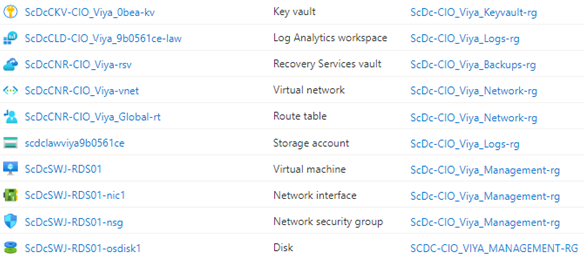 DEVICE TYPE TABLE: Contact CSD for additional device types – typically uppercase (optional)*Example - Server Naming: The first character of a hostname is ‘S’ for server (reserved) in the standard, the second and third characters of the functional device type portion of the hostname should be specified using the tables below <extensible>. 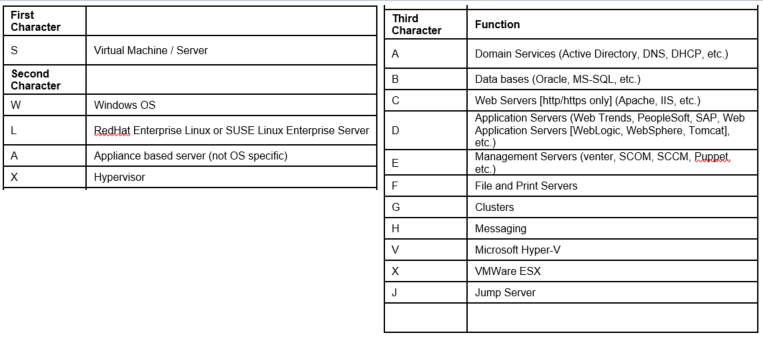 SUFFIX TABLE: Contact SIPC for additional resource suffixes – typically lowercase (optional)Device suffix based on Microsoft best practice: https://docs.microsoft.com/en-us/azure/cloud-adoption-framework/ready/azure-best-practices/naming-and-tagging Azure Tagging Quick ReferenceThe following object tagging rules must be respected by all resource deployments that use this convention. Governance tag enforcement may be implemented through Azure policy.Tag format is written <key>:<value> and supports extensible fields in either positionThe hyphen (“-“) is a reserved character used for field delamination in tagsTags are assigned at the resource level and are not inherited automatically. Governance tags must be assigned for supporting resource types Lower case alphanumeric should be usedResource owner <user defined> tags can use any character supported by the cloud provider.Spaces are not allowed in either the key or value fields of governance tags.Date format uses the ISO8601 GC standard <YYYY-MM-DD>Governance Tags:Environment: Identifies the resource environmentDivision: Track the resource owner’s divisionClassification: Confidentiality, Integrity, Availability (CIA) of system/dataOwner: Owner is a valid email address and represents the person for non-technical responsibility of the object – specifically security compliance, risk acceptance and financialContact: Contact is a valid email address and represents the person or functional mailbox for technical responsibility of the object – specifically the level 2 operational support teamCost Center: Not yet definedEXAMPLES:<environment>:<production>, <sandbox>, etc...<division>: <csd>, <viya>, etc...<classification>:<pbmm>, <ull>, etc...<owner>:jane.doe@canada.ca<contact>:john.doe@canada.caResource Owner Tags:Container owners (subscriptions/resource groups) may implement mandatory tags on child objects within their scope. Resource owners can create up to 30 tags provided reserved governance key strings not be used. Resource types have various tagging restrictions, see Tag support for Azure resources.See SCC Naming and Tagging Standard for Azure detailed design specification (DDS) for additional info.Azure Active Directory Object Naming Quick ReferenceSample only – these are used by Global Affairs Canada – SSC AD team has not yet defined naming requirements in this standardAccounts:Applicable to cloud-only accounts. Format: identifier.firstname.lastname@005gc.onmicrosoft.comIdentifiers:  Groups:Applicable to cloud-only groups. Format: GAC-Scope-Symbol/Purpose (group name will always start with GAC) Scope: (securityenabled=true)Org: Internal Organizational Teams – only contains GAC usersPS: Purpose Specific Teams - internal plus external authorized Guest accounts  Lic: Groups used to manage licenses in the tenant.Symbol/Project: Organizational symbol or the Purpose name, supports user defined strings using underscore “_” as the field delimiter. Spaces are also allowed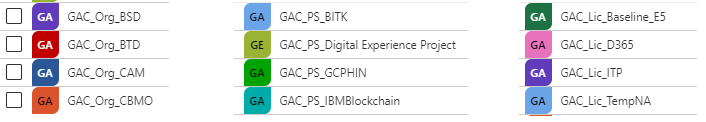 Policies:Applicable to all policies defined in Microsoft 365 and Azure.Format: GAC_Scope_ServiceName_PolicyType, policy name will always start with GAC.The Scope defines the scope that the policy applies to.  If the scope is service or tenant wide, it is not used but if it is applicable to a defined set of objects, e.g. Office 365 group or Azure resource group, then it would be identified.  Example is "CorpGov" or "eCRMS".The ServiceName relates to what service the policy is applicable to in Microsoft 365 and/or Azure.   Example "Teams_ChatService" or "DevOps"Policy type identifies what the policy is for, what are the settings doing, etc.  Example "Retention".Additional Azure AD Object types are underdevelopment – contact SIPC for up to date naming rules: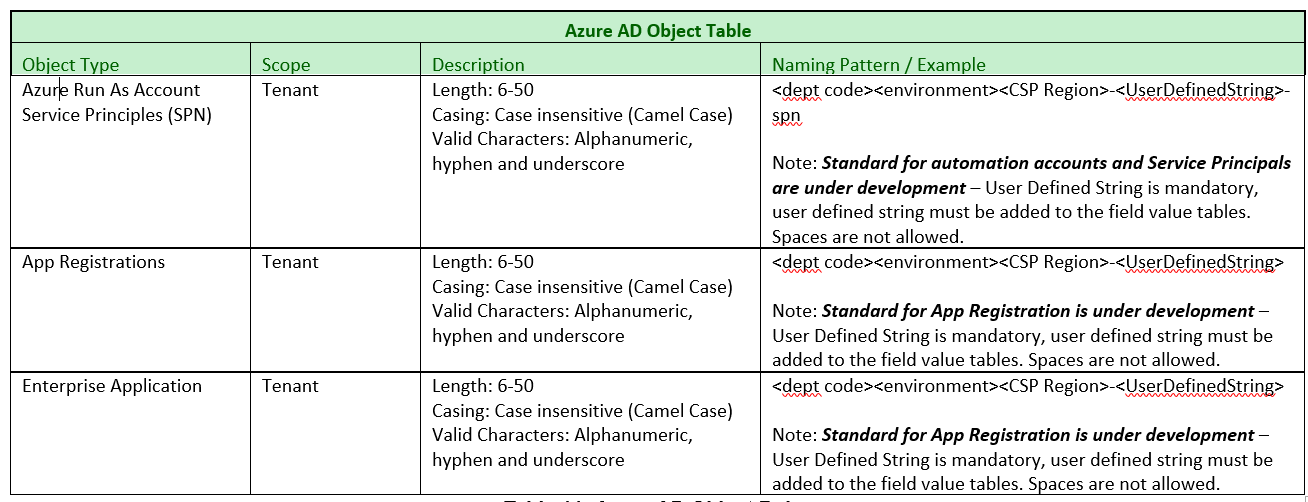 Appendix – Resource Naming Object Tables General Object RulesTable 7: General Object RulesCompute Object RulesTable 8: Compute Object RulesStorage Object RulesNote: Storage object names require globally unique lowercase alphanumeric strings, at this time the only mandatory string is the GC Governance field prefix. Table 9: Storage Object RulesNetworking Objects RulesNote: Typically networking object names do not require DNS entries, resource suffixes are mandatory. Release 2a uses a “catch all” <device type> of CNR (Cloud Network Resource) to identify network infrastructure components and align with SACM functional device type reservation (“C”). Network Interface Cards (NIC), Public IPs, etc. use their parent object name to track ownership (VM / VM-nic1 or VNET / VNET-snet). The <user defined_string> is leveraged to identify resource specifics and tracked in the Value Tables. When using the parent object name as part of the child object name the suffix is truncated (see examples). Table 10: Network Object RulesContainer Object Rules (placeholder)Table 12: Container Object RulesExcerpt: “Blob and container names are passed to the Blob service within a URL. Certain characters must be percent-encoded to appear in a URL, using UTF-8 (preferred) or MBCS. This encoding occurs automatically when you use the Azure Storage client libraries. However, there are certain characters that are not valid in URL paths even when encoded. These characters cannot appear in blob or container names. Code points like \uE000, while valid in NTFS filenames, are not valid Unicode characters, so they cannot be used. In addition, some ASCII or Unicode characters, like control characters (0x00 to 0x1F, \u0081, etc.), are also not allowed. For rules governing Unicode strings in HTTP/1.1 see:”RFC 2616, Section 2.2: Basic Rules and RFC 3987 Azure Active Directory Object NamingThis section defines object naming in Azure AD (cloud objects only).Table 11: Azure AD Object RulesParentChild(Virtual Machine)ScDcSRV-APP01(VM resources) ScDcSRV-APP01-nic1ScDcSRV-APP01-nsgScDcSRV-APP01-osdisk1(Virtual Network)ScPcCNR-CORE-vnet(Subnets)ScPcCNR-CORE-PROD-snetScPcCNR-CORE-MRZ-snetScPcCNR-CORE-PAZ-snetSSC Device Type: Short Code:Cloud Device Type:Short Code:Servers  (*see note below)SRVGeneric Cloud EntityCLDBastion HostBSTCloud Network Resource CNRFirewallFWLCloud Storage Account CSAApplication Delivery Controller ADCCloud Secret VaultCSVIntrusion Detection SystemIDSCloud Container RegistryCCRIntrusion Prevention SystemIPSCloud Platform Service CPSRouterRTRGeneric Cloud Entity / ObjectCLDNetwork SwitchXSWCloud Network Resource CNRStorage SAN SwitchQFCCloud Storage Account CSAVirtual DesktopVDICloud Platform Service CPS<extensible>Azure Object Type Short Code:Azure Object Type Short Code:Subscription(none)Application GatewayagwResource GrouprgApp ServiceasvVirtual MachinevmKey VaultkvAvailability SetasApp Service PlanaspVirtual NetworkvnetSql DatabasesdbSubnetsnetSql ServersqlPublic IP Addresspip#DiskdskFirewallfwDNS ZonednsNetwork Security GroupnsgLog Analytics WorkspacelawStorage AccountstgFunctionfncTraffic ManagertmLogic ApplogLoad BalancerlbNetwork Interfacenic#Azure Load BalanceralbConnectionconLoad Balancer RulelbrRoute TablertLoad Balancer Health ProbelbhpRouterouteLoad Balancer Backend PoollbbpVM OS Diskosdisk#Virtual Network GatewayvngVM Data Diskdatadisk#Local Network GatewaylgnManagement GroupmgVnet peering gwpAzure FirewallazfwNetwork WatchernwApp Service PlansvcplanAzure Bastion end-pointbstnApplication ServicesvcApplication InsightsappiSearch Servicess Web ApplicationwappSQL AssessmentsglaDatabricks ServicedbwSynapse WorkspacesynAzure Data Factoryadf<extensible>AdminUsed for any account that is assigned an elevated privilege above a standard user, not including any Reader privilegeDevUsed for developer accounts, may also contain a notion of what they are for vs. a generic developer account, e.g. dev-D365 for a Dynamics 365 dev accountOpsUsed for operational roles in Azure AD including those assigned to help desk, security, compliance, etc.gacadminUsed for any GAC account that is assigned an elevated privilege above a standard usersrv.app.purposeService account standard for access to Azure AD and M365 servicesTestUsed for designated test accounts, may also contain a notion of what they are for vs. a generic test account, e.g. test-D365 for a Dynamics 365 test accountGeneral Object RulesGeneral Object RulesGeneral Object RulesGeneral Object RulesObject TypeScopeCharacter Set Naming Pattern / ExampleManagement GroupTenantUser defined string, spaces are allowed in Azure AD object names<GC Governance>-<user defined> Azure AD objects are not included in this version of the convention. The Cloud team is working with the AD team to map roles across the ADFS relying party trust.Example: ScPc-PBMM Core                  SccSc-SIPC BITKSubscriptionManagement GroupLength: 1-90
Casing: Case insensitive (Camel Case)
Valid Characters: Alphanumeric, underscore,  hyphen, spacesSpaces are allowed in subscription name to assist in readability<dept code><environment><CSP Region>-<owner>-<UserDefined_String>[-<UserDefined_String>]Notes:<owner>  SCC Division, or VDC governance values Spaces are allowed in subscription names, at least one <UserDefined_String> is mandatory in the subscription name (subfields are optional)
Example: ScPc-PBMM Production                                        ScSc-SIPC VMM                 ScDc-SICT BITKResource GroupSubscriptionLength: 1-90
Casing: Case insensitive (Camel Case)
Valid Characters: Alphanumeric, underscore, and hyphen<dept code><environment><CSP Region>-<owner>-[-<sub owner_string>]<UserDefined_String>[-<UserDefined_String>]-rg
Notes: <owner> is the resource group owner and assigned by the subscription owner (typically the SCC division, exception applies to VDC core infrastructure). Primarily used for identification and accountability (cost/security) of the contained resources – tracked in tables. [<Subscription owner_string>] is optional and defined by the subscription owner if additional governance is required.At least one <UserDefined_String> is mandatory in the resource group name, subfields are optional and defined by the resource group owner.Suffix applies
Example: ScPc-SIPC-MySCC_dev_r23-rg                  ScDc-Security_Core-rgComputeComputeComputeComputeObject TypeScopeDescriptionNaming Pattern / ExampleVirtual MachineResource GroupLength: 1-15 (Windows), 1-64 (Linux)
Casing: Case insensitive
Valid Characters: Alphanumeric and hyphen (underscore not supported in Azure)<dept code><environment><CSP Region><device type>-<User Defined_String1>Note: Suffix is not used on Virtual Machines. Example: ScPcSWA-MyAp01Managed DiskVirtual Machine – OS DiskResource GroupLength: 1-80 Casing: Case insensitive
Valid Characters: Alphanumeric, hyphen and underscore<vm name>-osdisk<###>Example: ScPcSWA-MyAp01-osdisk1Managed DiskVirtual Machine – Data DiskResource GroupLength: 1-80 Casing: Case insensitive
Valid Characters: Alphanumeric, hyphen and underscore<vm name>-datadisk<###>Example: ScPcSWA-MyAp01-datadisk1Availability SetResource GroupLength: 1-80
Casing: Case insensitive
Valid Characters: Alphanumeric, underscore, and hyphen<VM name>-<UserDefined_String>-as
Note: An availability set is considered a child object of its virtual machine (instance number is dropped on clusters)Suffix applies Example: ScScFWL-FGPROD-asFunction AppGlobalLength: 1-60
Casing: Case insensitive
Valid Characters: Alphanumeric and hyphen<dept code><environment><CSP Region><device type>-<UserDefined_String>]-fnc
Note: (automation under development)StorageStorageStorageStorageObject TypeScopeDescriptionNaming Pattern / ExampleStorage account (data)GlobalLength: 3-24
Casing: Lowercase
Valid Characters: Alphanumeric<dept code><environment><CSP Region><device type><UserDefinedString>Note: must be globally unique, can use a function to calculate a unique guid for naming storage accounts, number is optional. “-“ not supported as a field delimiter.

Example : ScPcMyUniquieGUIDFromFunctionStorage account (disks)GlobalLength: 3-24
Casing: Lowercase
Valid Characters: Alphanumeric<dept code><environment><CSP Region><device type><UserDefinedString>Note: must be globally unique, can use a function to calculate a unique guid for naming storage accounts, number is optional. “-“ not supported as a field delimiter.

Example : ScPcMyUniquieGUIDFromFunctionContainer nameStorage accountLength: 3-63
Casing: Lowercase
Valid Characters: Alphanumeric and hyphen<storage account name>-<UserDefinedString>
Note: (automation under review)Example: Scpcmyuniquieguid-mycontainernameQueue nameStorage accountLength: 3-63
Casing: Lowercase
Valid Characters: Alphanumeric and hyphen<storage account name>-[<UserDefined-String>[<number>]][-<system generated string>]Note: (automation under review)Example: Scpcmyuniquieguid-myqueueTable nameStorage accountLength: 3-63
Casing: Case insensitive
Valid Characters: Alphanumeric<storage account name>[<UserDefinedString>[<number>]][<system generated string>]
Note: (automation under review)Example: ScpcmyuniquieguidmytableFile nameStorage accountLength: 3-63
Casing: Lowercase
Valid Characters: Alphanumeric and hyphen<storage account name>-[<UserDefined-String>[<number>]][<system generated string>]Note: (automation under review)Example: Scpcmyuniquieguid-myshareData Lake StoreGlobalLength: 3-24
Casing: Lowercase
Valid Characters: Alphanumeric<dept code><environment><CSP Region> [<UserDefined-String>[<number>]][<system generated string>]
Note: (automation under review)Example : ScpcmyuniquieguidNetworkingNetworkingNetworkingNetworkingObject TypeScopeDescriptionNaming Pattern / ExampleVirtual Network (VNet)Resource GroupLength: 2-64
Casing: Case insensitive
Valid Characters: Alphanumeric, hyphen and underscore<dept code><environment><CSP Region><device type>-<User Defined_String>-vnet
Note: IP addresses are not allowed in object names,zone acronym aligns with ITSG-22 zoning convention.Example: ScPcCNR-Core_MRZ-vnetSubnetVirtual NetworkLength: 2-80
Casing: Case insensitive
Valid Characters: Alphanumeric, hyphen and underscore<Vnet name>-<User Defined_String>-snet
Note: Do not include the IP address or mask in the subnet names, it is easily queried and appears in the portal anyway. Parent vnet name is used with vnet suffix truncated.Note: “GatewaySubnet” is a reserved name in Azure and required for SDN fabric to route over VPN or ExpressRouteExample: ScPcCNR-Core_Core-Ext-snet                 ScScCNR-Core_MRZ-Security-snetRoute TableResource GroupLength: 2-80
Casing: Case insensitive
Valid Characters: Alphanumeric, hyphen and underscore<VNET name>-rt or <SNET name>-rt depending on scope of the route table. Note: A single route table can be assigned to multiple subnets and is used to override some default system routes. Examples: (vnet scope): ScPcCNR-VDC_Core-rt                   (snet scope): ScPcCNR-VDC_Core-Mgmt-rtRouteParent Route TableLength: 2-80
Casing: Case insensitive
Valid Characters: Alphanumeric, hyphen and underscore<User Defined_String>-routeNote: Routes can be used in multiple route tables. The naming convention is defined by the cloud network team or resource owner of the route. The PBMM VDC uses the following syntax:to<device>_<source>_<destination>-routeExamples:  toCoreLB_Transit_Internet-route                    toCoreFW_Transit_Spoke-route                    toCoreFW_Mgmt_Core-route Virtual Network GatewayResource GroupLength: 1-80
Casing: Case insensitive
Valid Characters: Alphanumeric, hyphen and underscore<vnet name>-[<UserDefined_String>-]vngNote: User defined string is optional / check if more than one per vnet is supported Azure feature support changes often.Example: ScPcCNR-Core-vng  (under review)Local Network GatewayResource GroupLength: 1-80
Casing: Case insensitive
Valid Characters: Alphanumeric, hyphen and underscore<vnet name>-[<UserDefined_String>-]lngNote: User defined string is optional / check if more than one per vnet is supported Azure feature support changes often.Example: ScPcCNR-Core-App-IngConnectionVirtual NetworkLength: 1-80
Casing: Case insensitive
Valid Characters: Alphanumeric, hyphen and underscore<vnet name>-[<UserDefined_String>-]conNote: User defined string is optionalExample: ScPcCNR-Core_MRZ-conNetwork InterfaceResource GroupLength: 1-80
Casing: Case insensitive
Valid Characters: Alphanumeric, hyphen and underscore<parent object name>-nic<#>
Note: The network interface is an exception to the suffix rule (parent object is typically a VM but may also be a load balancer,  firewall, etc.). User defined field is not used, instance number is assigned to the suffix Example: ScPcSWA-App01-nic1Network Security GroupResource GroupLength: 1-80
Casing: Case insensitive
Valid Characters: Alphanumeric, hyphen and underscore<parent object name>-[<UserDefined_String>-]nsg
Note: Typically <UserDefined_String> is not assigned if the parent object is a single VM or subnet.Example: ScPcSWA-MyApp01-nsgPublic IP AddressResource GroupLength: 1-80
Casing: Case insensitive
Valid Characters: Alphanumeric, hyphen and underscore<parent object name>-[<UserDefined_String>-]pip<#>Note: The public interface is an exception to the suffix rule (parent object is typically a VM but may also be a load balancer, firewall, etc.). User defined field is optional, instance number is assigned to the suffix. Public IPs are attached to Network Interfaces, not VMs directly. Example: ScPcSWA-MyApp01-pip1Vnet PeeringVnetLength: 1-80
Casing: Case insensitive
Valid Characters: Alphanumeric, hyphen and underscore<source vnet>-<dest vnet>-gwpNote: parent object type truncated, exception to the global guidelines, user defined field not allowed.Example: ScDcCNR-Prod-ScDcCNR-Core-gwpLoad BalancerResource GroupLength: 1-80
Casing: Case insensitive
Valid Characters: Alphanumeric, hyphen and underscore<dept code><environment><CSP Region><device type>-<User Defined_String>-lbNote: Load balancers typically server a parent object. In this case use the parent object name (truncate instance ## for cluster) and add suffix Example: ScPcADC-F5PROD-lbLoad Balanced RulesLoad BalancerLength: 1-80
Casing: Case insensitive
Valid Characters: Alphanumeric, hyphen and underscore<load balancer>-lbr#
Note: Parent object name suffix truncated. User defined field not supportedExample: ScPcADC-F5PROD-lbr3Load Balancer Backend PoolLoad BalancerLength: 1-80
Casing: Case insensitive
Valid Characters: Alphanumeric, hyphen and underscore<load balancer>-lbbp
Note: Parent object name suffix truncated. User defined field not supportedExample: ScPcADC-F5PROD-lbbpLoad Balancer Health ProbeLoad BalancerLength: 1-80
Casing: Case insensitive
Valid Characters: Alphanumeric, hyphen and underscore<load balancer>-lbhp
Note: Parent object name suffix truncated. User defined field not supportedExample: ScPcADC-F5PROD-lbhp Azure Application GatewayResource GroupLength: 1-80
Casing: Case insensitive
Valid Characters: Alphanumeric, hyphen and underscore<dept code><environment><CSP Region>-<UserDefinedString>-agw
Example: (under review)Traffic Manager ProfileResource GroupLength: 1-63
Casing: Case insensitive
Valid Characters: Alphanumeric and hyphen<dept code><environment><CSP Region><UserDefinedString>-tm
Example: (under review)ContainersContainersContainersContainersObject TypeScopeDescriptionNaming Pattern / ExampleContainer RegistryGlobalLength: 5-50
Casing: Case insensitive
Valid Characters: Alphanumeric<dept code><environment><CSP Region><UserDefinedString>registry
(under review)Azure AD Object TableAzure AD Object TableAzure AD Object TableAzure AD Object TableObject TypeScopeDescriptionNaming Pattern / ExampleAzure AccountTenantLength: 6-50
Casing: Case insensitive (Camel Case)
Valid Characters: Alphanumeric, hyphen and underscore<identifier>.<first>.<last>@005gc.onmicrosoft.comIdentifiers:Admin: Used for any account that is assigned an elevated privilege above a standard user, not including any Reader privilegeDev: Used for developer accounts, may also contain a notion of what they are for vs. a generic developer account, e.g. dev-D365 for a Dynamics 365 dev accountOps: Used for operational roles in Azure AD including those assigned to help desk, security, compliance, etc.SSCAdmin: Used for any SSC account that is assigned an elevated privilege above a standard userSrv.app.purpose: Service account standard for access to Azure AD and M365 servicesTest: Used for designated test accounts, may also contain a notion of what they are for vs. a generic test account, e.g. test-D365 for a Dynamics 365 test accountAzure GroupsTenantLength: 6-50
Casing: Case insensitive (Camel Case)
Valid Characters: Alphanumeric, hyphen and underscore<SCC>-<Scope>-<Symbol/Purpose>[-<user_defined string>]The group name will always start with SCC.Scope: (securityenabled=true)Org: Internal Organizational Teams – only contains SCC usersPS: Purpose Specific Teams - internal plus external authorized Guest accounts  Lic: Groups used to manage licenses in the tenant.The Symbol/Project relates to the Organizational symbol or the Purpose name.  Additional user defined strings are supported. Azure PolicyTenantLength: 6-50
Casing: Case insensitive (Camel Case)
Valid Characters: Alphanumeric, hyphen and underscoreApplicable to all policies defined in Microsoft 365 and Azure.Format is SCC_Scope_ServiceName_PolicyType The policy name will always start with SCC. The Scope defines the scope that the policy applies to.  If the scope is service or tenant wide, it is not used but if it is applicable to a defined set of objects, e.g. Office 365 group or Azure resource group, then it would be identified.  Example is "CorpGov" or "eCRMS".The ServiceName relates to what service the policy is applicable to in Microsoft 365 and/or Azure.   Example "Teams_ChatService" or "DevOps"Policy type identifies what the policy is for, what are the settings doing, etc.  Example "Retention".Azure Run As AccountService Principles (SPN)TenantLength: 6-50
Casing: Case insensitive (Camel Case)
Valid Characters: Alphanumeric, hyphen and underscore<dept code><environment><CSP Region>-<UserDefinedString>-spn  
Note: Standard for automation accounts and Service Principals are under development – User Defined String is mandatory, user defined string must be added to the field value tables. Spaces are not allowed.App RegistrationsTenantLength: 6-50
Casing: Case insensitive (Camel Case)
Valid Characters: Alphanumeric, hyphen and underscore<dept code><environment><CSP Region>-<UserDefinedString> 
Note: Standard for App Registration is under development – User Defined String is mandatory, user defined string must be added to the field value tables. Spaces are not allowed.Enterprise ApplicationTenantLength: 6-50
Casing: Case insensitive (Camel Case)
Valid Characters: Alphanumeric, hyphen and underscore<dept code><environment><CSP Region>-<UserDefinedString> 
Note: Standard for App Registration is under development – User Defined String is mandatory, user defined string must be added to the field value tables. Spaces are not allowed.